Zakládáme banku na morální kredityPracovní list je určen pro žáky 5. ročníků ZŠ. Vhodná je práce ve skupinách, kde mají žáci příležitost nad návrhy řešení diskutovat. Po splnění jednotlivých zadání by mělo následovat společné zdůvodnění a reflexe. Porovnáváním informací z různých zdrojů jsou žáci vedeni k ověřování informací, a tím je podporován rozvoj digitální kompetence.Morální kreditVáclav Havel_______________________________________________________Představte si, že jste dostali velký životní úkol – založit banku. A nebude to jen tak obyčejná banka. V ostatních bankách lidé ukládají své peníze, platí s nimi a kontrolují na svých účtech množství svých finančních kreditů. Vaše banka však bude shromažďovat hodnoty jiné – morální kredity. Pusťe si nejprve videa, která vám potřebné pojmy vysvětlí. Poté vytvoříme ve vaší bance několik důležitých oddělení.Oddělení hodnot banky a vlastností klientůJaké vlastnosti by měl mít klient s vysokým morálním kreditem? Rozluštěte následující přesmyčky – pod každou se skrývá jedna vlastnost.SEČT   	IVLV                                                                                 
…………………………………………………………………………………………………………………STOLEHVILSOP	ZRESNOSTIO…………………………………………………………………………………………………………………STONŽVÁ 	VŮDĚRYNOSTHOD…………………………………………………………………………………………………………………Napadají vás nějaké další vlastnosti, které by měl mít klient s vysokým morálním kreditem?………………………………………………………………………………………………………………………………………………………………………………………………………………………………………………………………………………………………………………………………………………………Oddělení posuzovaní skutků klientůZaměstnanci tohoto oddělení budou mít za úkol u jednotlivých klientů posuzovat, zda jejich skutky jim morální kredit zvyšují, nebo snižují. Následující skutky rozdělte tak, 
že červenou pastelkou vybarvíte skutky, které kredit snižují, a zelenou pastelkou ty, které ho zvýší. V posledním řádku vymyslete další čtyři skutky a vybarvěte.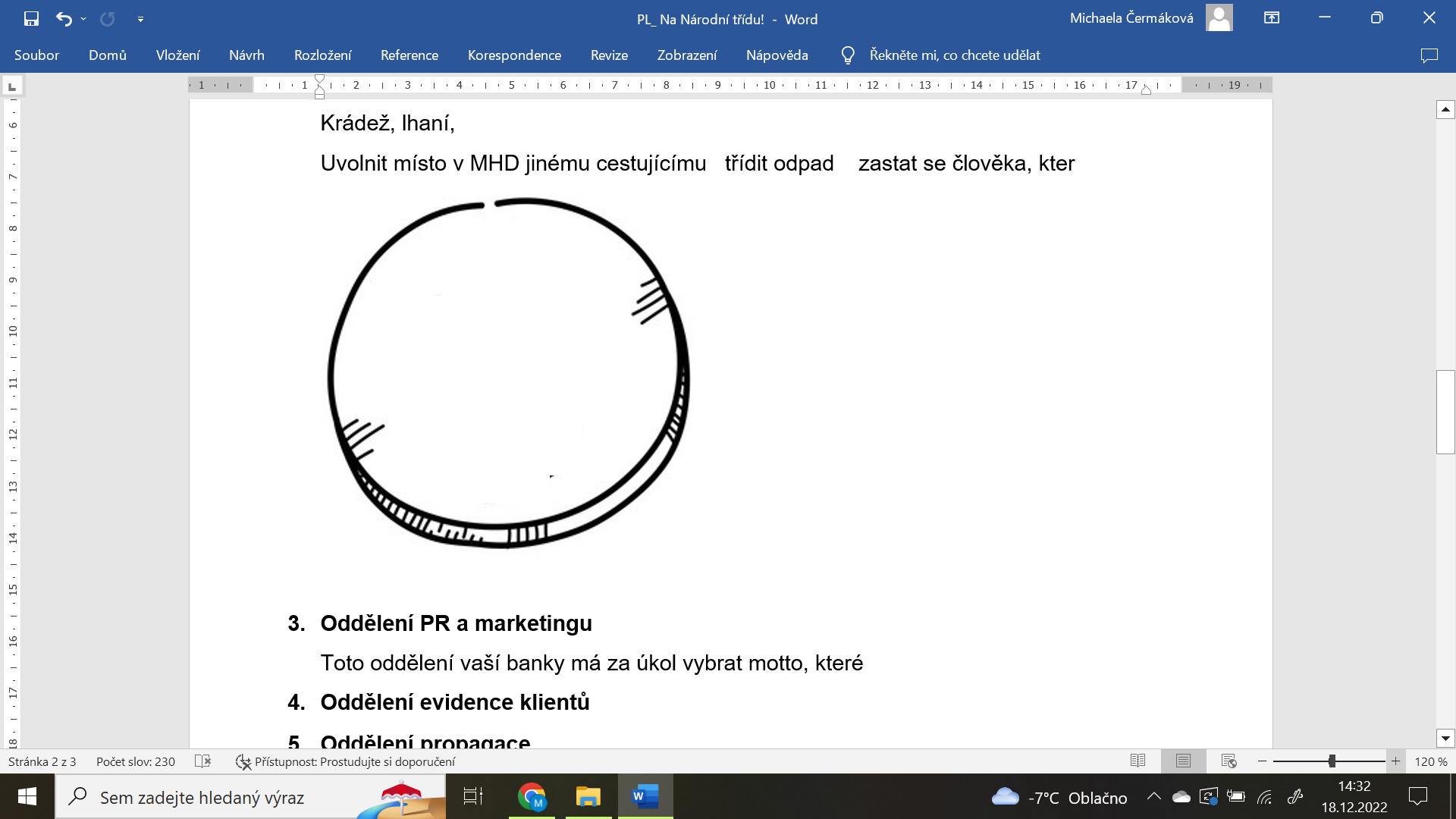 Oddělení PR a marketinguToto oddělení vaší banky má za úkol vybrat motto, které bude mít banka na webových stránkách a ve všech propagačních materiálech. Zakroužkujte z následujících vět jednu, která se vám líbí nejvíce, a vysvětlete ji.„Demokracie pravá spočívá v mravnosti.“ Tomáš Garigue Masaryk (československý prezident)„Pravda a láska musí zvítězit nad lží a nenávistí.“ Václav Havel (český prezident)„Peníze budou asi vždycky stejné. Jen lidské konání má mravní kategorii.“ 
Václav Klaus (český prezident)„Lež mívá sice krátké nohy, ale někdy až nebezpečně dlouhé ruce a ke svým nohám bývá lhostejná.“ Edvard Beneš (československý prezident)
………………………………………………………………………………………………………………………………………………………………………………………………………………………………………………………………………………………………………
………………………………………………………………………………………………………………………………………………………………………………………………………………………………………………………………………………………………………Oddělení propagace
Vymyslete své bance název a logo.Název: ………………………………………………………………………………Logo:Oddělení evidence osobJedním z vašich klientů je Václav Havel. Zapište si k jeho osobě, jak zvyšoval svůj morální kredit.Jak se jmenovaly dokumenty, kterými bojoval proti nesvobodě občanů?………………………………………………………………………………………………………………………………………………………………………………………………………………………………………………………………………Co v těch dokumentech se svými kolegy požadoval? Týkalo se to morálních hodnot?………………………………………………………………………………………………………………………………………………………………………………………………………………………………………………………………………Vyhledejte další osoby z české historie, které byste za jejich vysoký morální kredit zařadili do evidence klinetů vaší banky. Zdůvodněte, proč jste je vybrali.………………………………………………………………………………………………………………………………………………………………………………………………………………………………………………………………………………………………………………………………………………………………………………………………………………………………………………………………………………………………………………………………………………K vyhledávání můžete použít učebnice, encyklopedie, internet. Pokud budete hledat na internetu, jaká zadáte klíčová slova?Shodli jste se na vybraných osobách? Kde jste je vyhledali a co rozhodlo pro jejich zařazení do databáze klientů?Co jsem se touto aktivitou naučil/a:………………………………………………………………………………………………………………………………………………………………………………………………………………………………………………………………………………………………………………………………………………………………………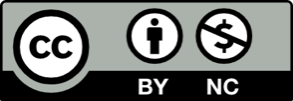 